GENTLE CLEANSERS: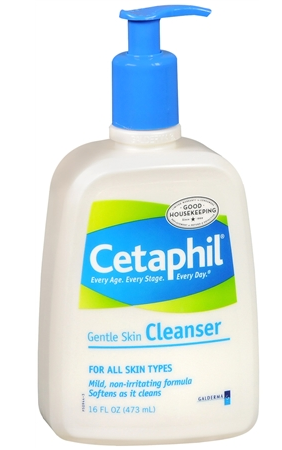 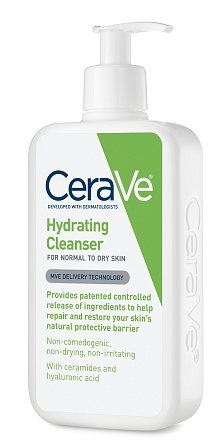 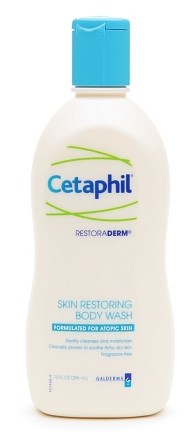 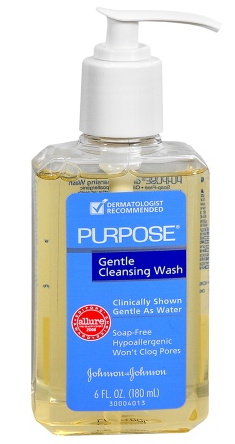 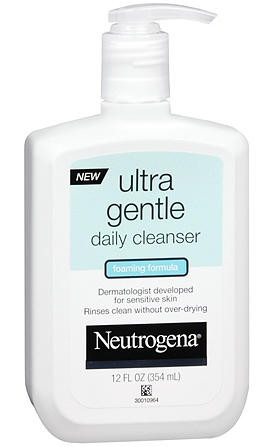 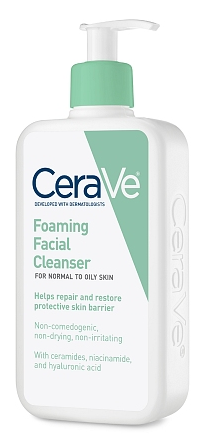 